3rd Grade Choice Board, Movements 3-5Complete Movement 3through 5 in order. Complete the Parts within each movement in order.Movement 3Movement 4Part 1: Name the treble staff line pitches. Remember to always start naming the treble staff pitches from the bottom of the staff and move up! Name the treble staff space pitches. Again, remember to always start naming the treble staff pitches from the bottom of the staff and move up! If you are unsure of either the line or space pitches of the treble staff, go back to Movements 1 and 2 and try again.Part 2: Go to “Flash Notes” https://www.pedaplus.com/games/fn/. Click on “Practice”. Make sure that the treble clef tile is clicked and showing in the upper right corner; then click “Start”. If a pitch is above or below the staff, work out its pitch name: If the note is above the staff, continue alphabetically step by step until the pitch is reached. If the note is below the staff, continue in reverse alphabetical order step by step until the pitch is reached. Do not click on “Play Game” and play the game.Part 3: Go to “Whack-A-Note” http://artsedge.kennedy-center.org/interactives/steprightup/whackanote/whackanote.html. In this awesome game, the goal is to improve the speed of decoding and recognizing treble staff pitches. Click on “Play Now”. Click on “Start Game”. Click on “Start”. Use the mouse to click each number in order. Click on “Next Level”. It will tell you the pitch that you are to identify and place it in the box labeled “Note”. As the notes rise out of the holes, click on those that are the correct pitch. Continue through the levels. To remove the background music, click on the speaker symbol in the lower left corner.Go to “Classics for Kids” https://www.classicsforkids.com/. At the top of the page, click on “Games”. Click on the game “Play Note Names”. Click on “OK, Enter Full Screen”. In the upper left corner, the game should say “Treble”. When a note appears on the treble staff, click on the alphabet letter that identifies its pitch. When a pitch is correctly identified, another will appear. [Hint: The pitches will spell words!] Be sure to listen to the sound of the pitch when you correctly identify it!Part 1: Name the treble staff line pitches. Remember to always start naming the treble staff pitches from the bottom of the staff and move up! Name the treble staff space pitches. Again, remember to always start naming the treble staff pitches from the bottom of the staff and move up! If you are unsure of either the line or space pitches of the treble staff, go back to Movements 1 and 2 and try again.Part 2: Go to “Flash Notes” https://www.pedaplus.com/games/fn/. Click on “Practice”. Make sure that the treble clef tile is clicked and showing in the upper right corner; then click “Start”. If a pitch is above or below the staff, work out its pitch name: If the note is above the staff, continue alphabetically step by step until the pitch is reached. If the note is below the staff, continue in reverse alphabetical order step by step until the pitch is reached. Do not click on “Play Game” and play the game.Part 3: Go to “Whack-A-Note” http://artsedge.kennedy-center.org/interactives/steprightup/whackanote/whackanote.html. In this awesome game, the goal is to improve the speed of decoding and recognizing treble staff pitches. Click on “Play Now”. Click on “Start Game”. Click on “Start”. Use the mouse to click each number in order. Click on “Next Level”. It will tell you the pitch that you are to identify and place it in the box labeled “Note”. As the notes rise out of the holes, click on those that are the correct pitch. Continue through the levels. To remove the background music, click on the speaker symbol in the lower left corner.Movement 5Part 1: Name the treble staff line pitches. Remember to always start naming the treble staff pitches from the bottom of the staff and move up! Name the treble staff space pitches. Again, remember to always start naming the treble staff pitches from the bottom of the staff and move up! If you are unsure of either the line or space pitches of the treble staff, go back to Movements 1 and 2 and try again.Part 2: Go to “Flash Notes” https://www.pedaplus.com/games/fn/. Click on “Practice”. Make sure that the treble clef tile is clicked and showing in the upper right corner; then click “Start”. If a pitch is above or below the staff, work out its pitch name: If the note is above the staff, continue alphabetically step by step until the pitch is reached. If the note is below the staff, continue in reverse alphabetical order step by step until the pitch is reached. Do not click on “Play Game” and play the game.Part 3: Go to “Whack-A-Note” http://artsedge.kennedy-center.org/interactives/steprightup/whackanote/whackanote.html. In this awesome game, the goal is to improve the speed of decoding and recognizing treble staff pitches. Click on “Play Now”. Click on “Start Game”. Click on “Start”. Use the mouse to click each number in order. Click on “Next Level”. It will tell you the pitch that you are to identify and place it in the box labeled “Note”. As the notes rise out of the holes, click on those that are the correct pitch. Continue through the levels. To remove the background music, click on the speaker symbol in the lower left corner.Use the “Staff Page” [Link is on ‘Directions’ page on web site.] as a work area to musically spell some words. You will also need up to 7 coins; pennies and dimes are the perfect size! Coins and paper money are famous for being dirty, so please wash the coins that you will be using. Look at the “Pitch Words” sheet [Link is on ‘Directions’ page on web site.] to see six different ways in which the word beaded can be spelled out on the staff. Look at the words listed on the “Pitch Words” sheet and spell them out on the “Staff Page”. Remember that we read pitches from left to right—the same direction that we read words! When you are more experienced, have someone older call out the words for you to spell on the staff. Be sure to look up a word in a dictionary if you do not know what it means!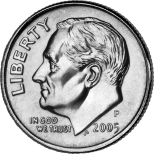 